Авто навес.Каркас - стальной окрашиваемый профиль , , покрытие - сотовый или монолитный поликарбонат 6-16 мм. Каркас навеса разборно-сварной(болтовое соединение), крепление стоек анкерное - на подготовленную площадку.Обозначения: а, в- размер навеса по кровле, с- ширина навеса по центрам стоек, d- шаг стоек (равен 2 м.), h- высота по краям навеса (2 - 2,5м.)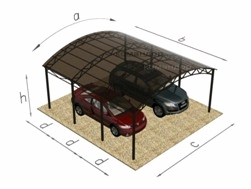  a*b, размеры по кровле	c, ширина по стойкам	стоимость	 	 3*2,1	2,6	19 700р.	 	6*4,2	5,5	63 800р.3*4,2	2,6	35 600р.	 	6*6,3	5,5	92 600р.3*6,3	2,6	50 600р.	 	6*8,4	5,5	120 800р.3*8,4	2,6	67 900р.	 	6*10,5	5,5	142 000р.3*10,5	2,6	83 900р.	 	6*12,6	5,5	160 000р.4*2,1	3,5	23 700р.	 	7*4,2	6,5	75 000р.4*4,2	3,5	44 300р.	 	7*6,3	6,5	108 100р.4*6,3	3,5	64 400р.	 	7*8,4	6,5	134 500р.4*8,4	3,5	84 500р.	 	7*10,5	6,5	157 600р.4*10,5	3,5	118 300р.	 	7*12,6	6,5	187 500р.4*12,6	3,5	125 900р.	 	 	 	 5*2,1	4,5	27 200р.	 	8*4,2	7,5	84 600р.5*4,2	4,5	50 100р.	 	8*6,3	7,5	121 900р.5*6,3	4,5	70 000р.	 	8*8,4	7,5	150 700р.5*8,4	4,5	95 300р.	 	8*10,5	7,5	177 100р.5*10,5	4,5	118 300р.	 	8*12,6	7,5	199 000р.5*12,6	4,5	134 000р.	 	 	 	  Индивидуальные навесыСтоимость навесов считается, исходя из площади проекции покрытия ("по земле"). При расчете стоимости принимается каркас из стального профиля и сотовый поликарбонат толщиной 6 мм. Цены на навесы из других материалов могут отличаться.15-25 м.кв.- 4500 - 5500 руб/ м.кв.25-30 м.кв.- 3900 - 4500 руб/ м.кв.30-60 м.кв.- 3000 - 3500 руб/ м.кв.60-80 м.кв.- 2600 - 3300 руб/ м.кв80-150 м.кв.- 2400 - 3000 руб/ м.кв* - площадь проекции покрытия